Actividades ¿Qué te gusta hacer?A mí me gusta…..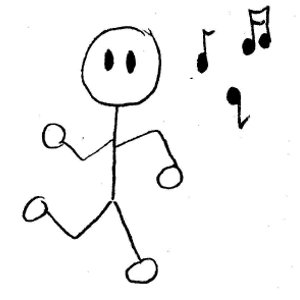 bailar					con amigos					en una fiesta 					en una clase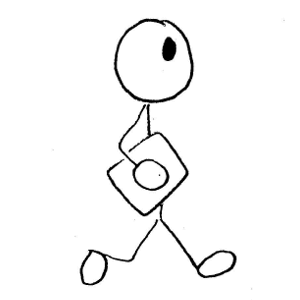 caminar				a la casa					en el parque					con el perro					a la escuela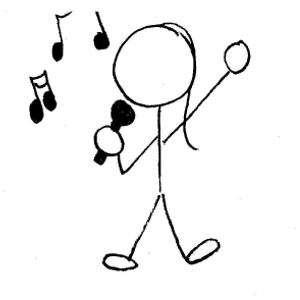 cantar				en el coro					en un concierto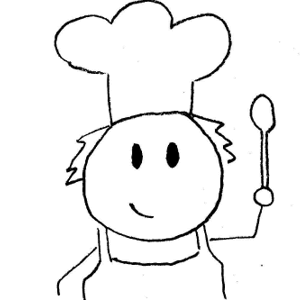 cocinar			           mucho	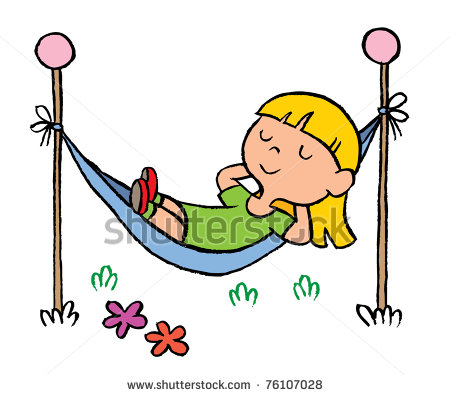 descansar				en mi casa 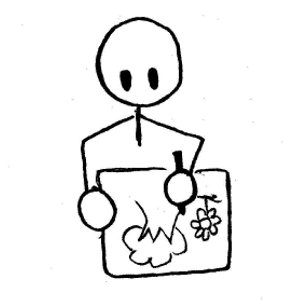 dibujar				en la clase de arte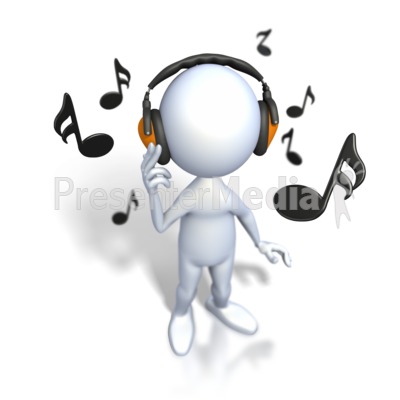 escuchar				la música					la radio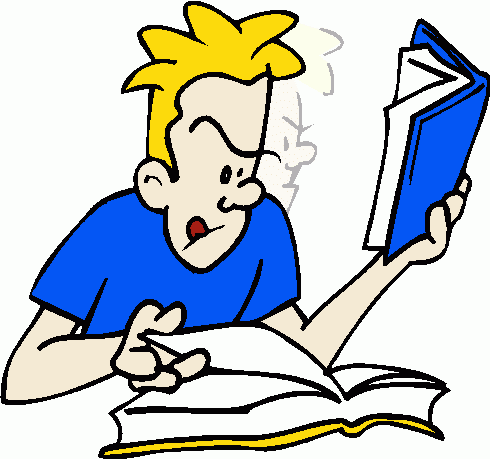 estudiar				para los exámenes					para la clase de …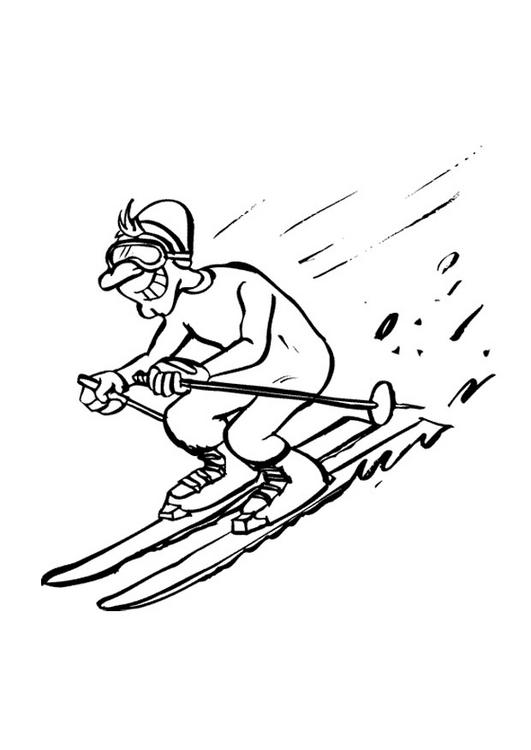 esquiar 				en las montañas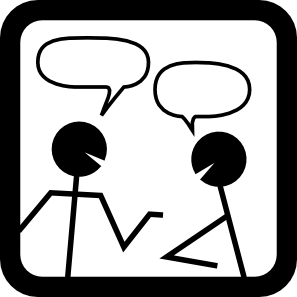 hablar				con amigos / amigas					por teléfonojugar					a los deportes(u -> ue)				al basquetbol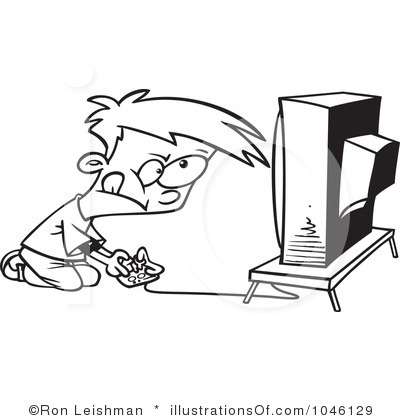 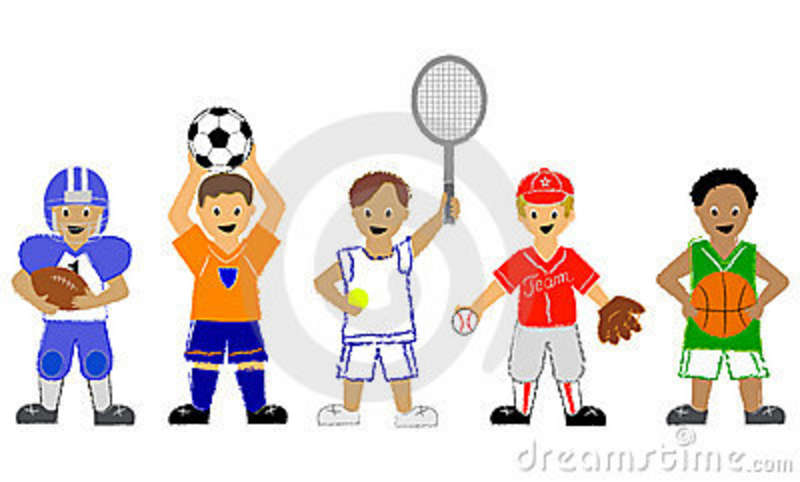 					al fútbol					al fútbol americano					al voleibol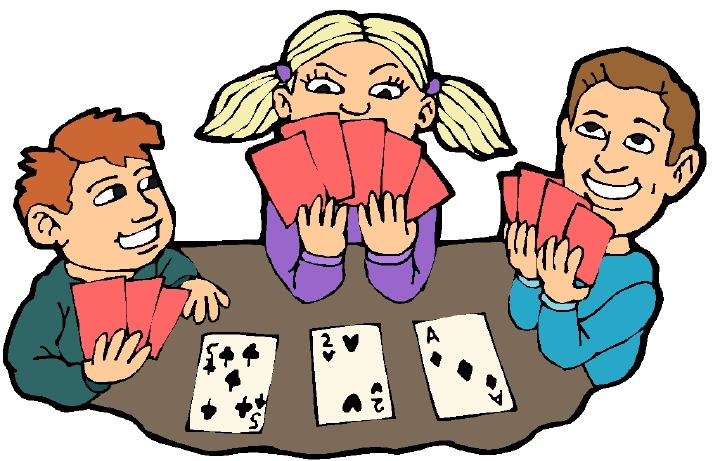 					los videojuegos					las cartasmirar					la televisión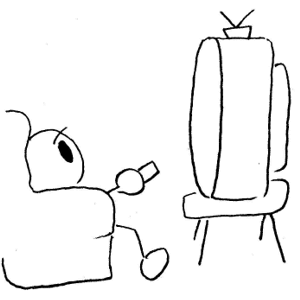 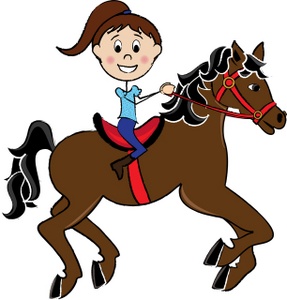 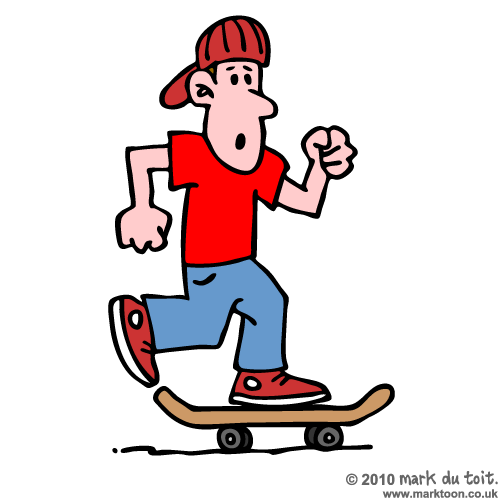 montar				en bicicleta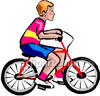 					en monopatín 					a caballo 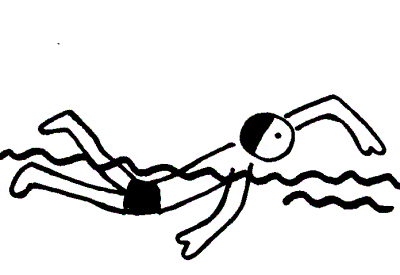 nadar				          en la piscina				          en el mar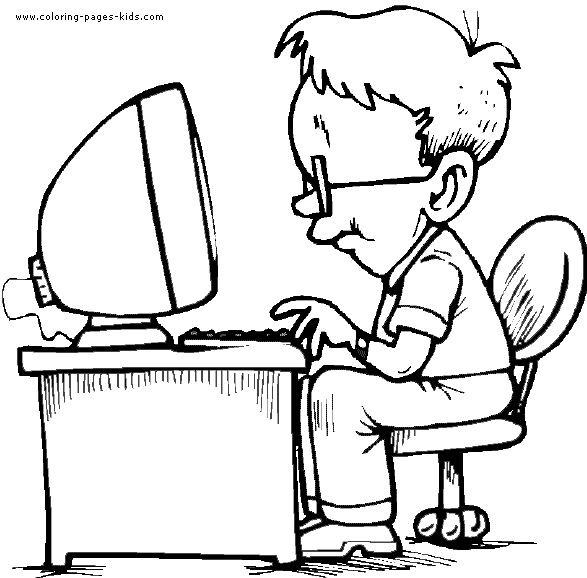 navegar				la red 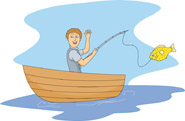 pescar				en el río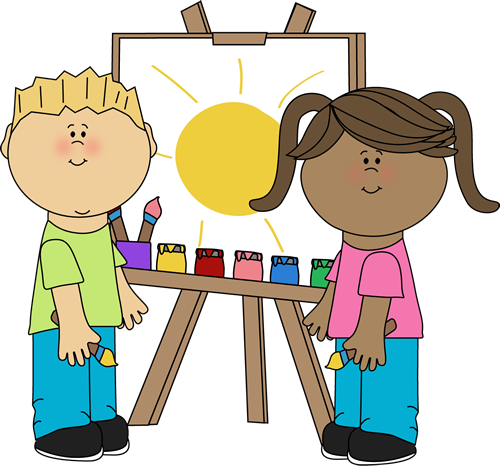 pintar					en la clase de artepracticar				los  deportes					el piano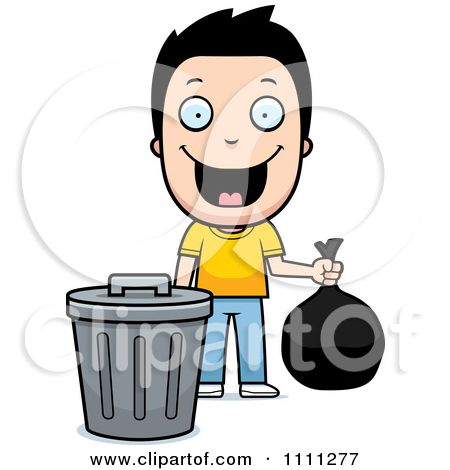 sacar					la basura					la tarea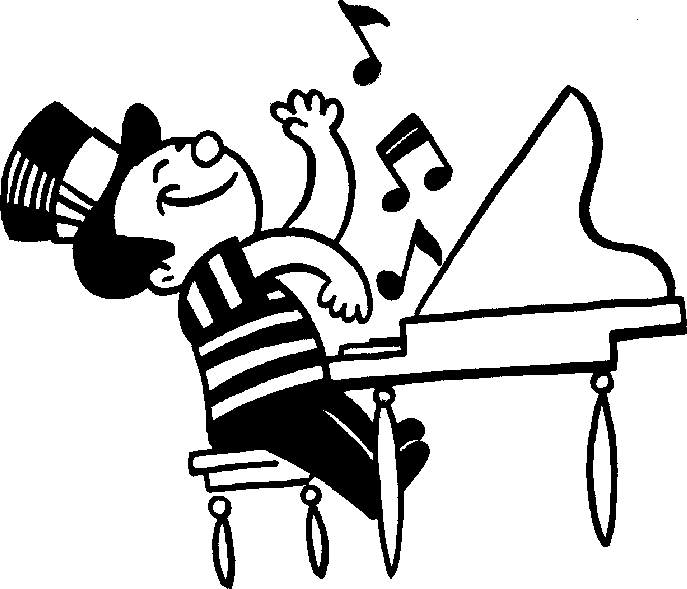 tocar					el piano 					la guitarra					un instrumento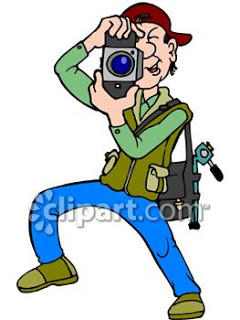 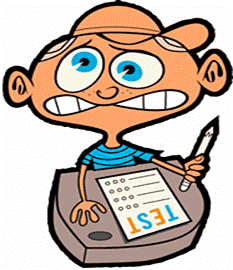 tomar				            fotos					un examentrabajar (to work)			en un proyecto					en la escuela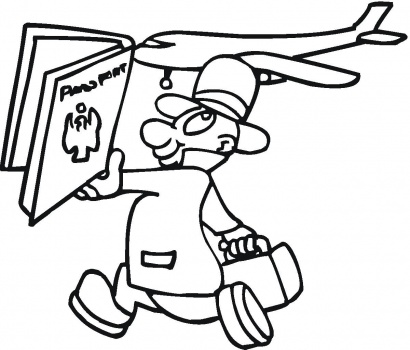 viajar					a Puerto Rico/Colombia/Cuba etc.visitar					familia 					amigos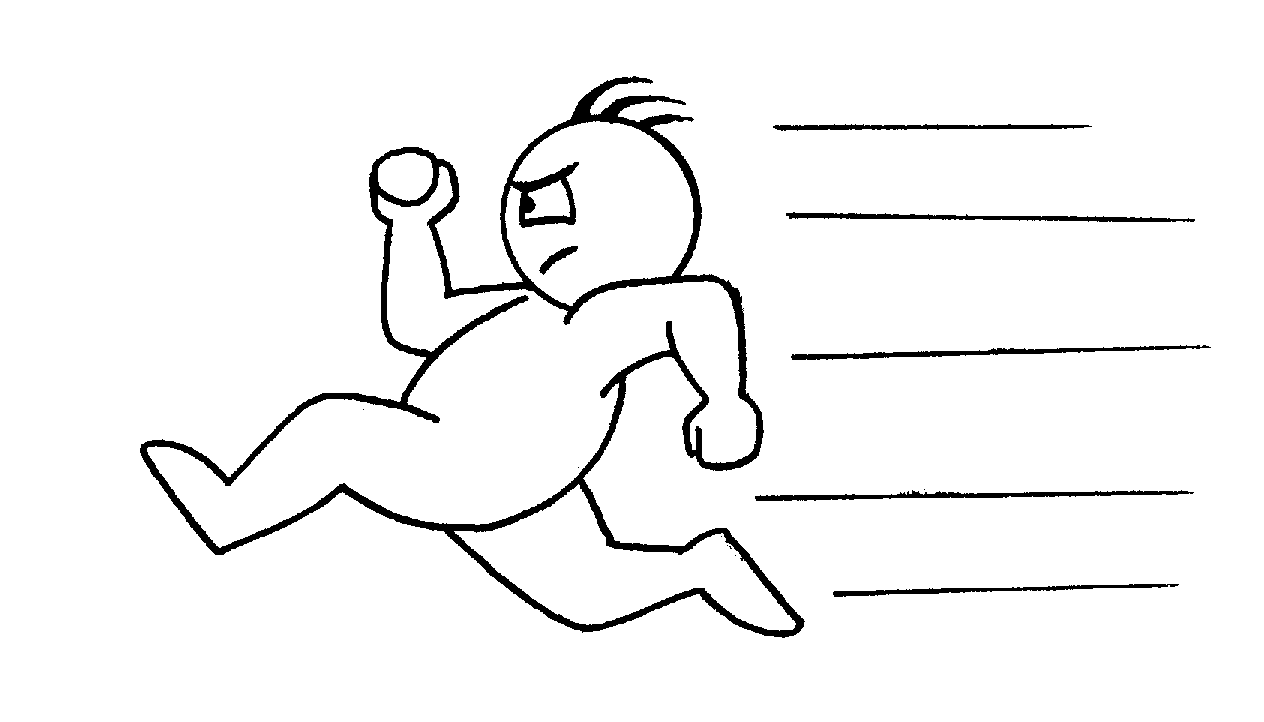 correr					en la clase de educación física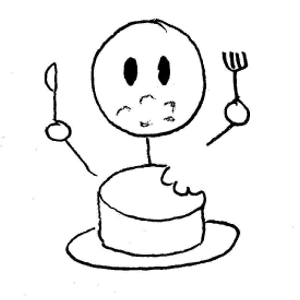 comer				en el restaurante					pizza / comida china / tacos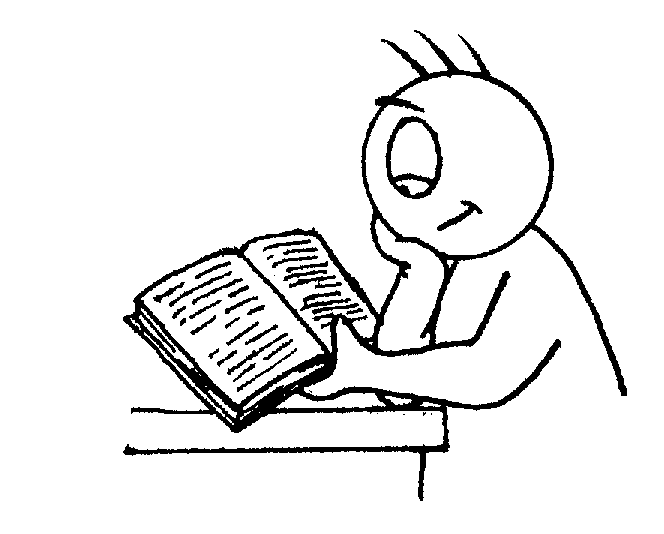 leer					libros de aventura					revistas de videojuegos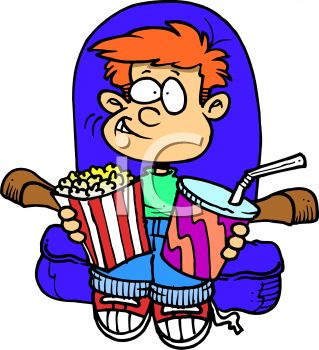 ver					películas 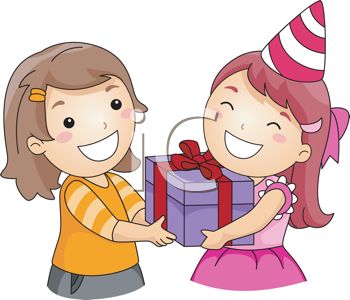 recibir				regalos 					una mala nota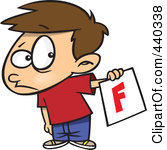 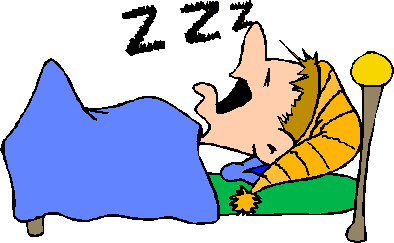 dormir 				en mi casa(o -> ue)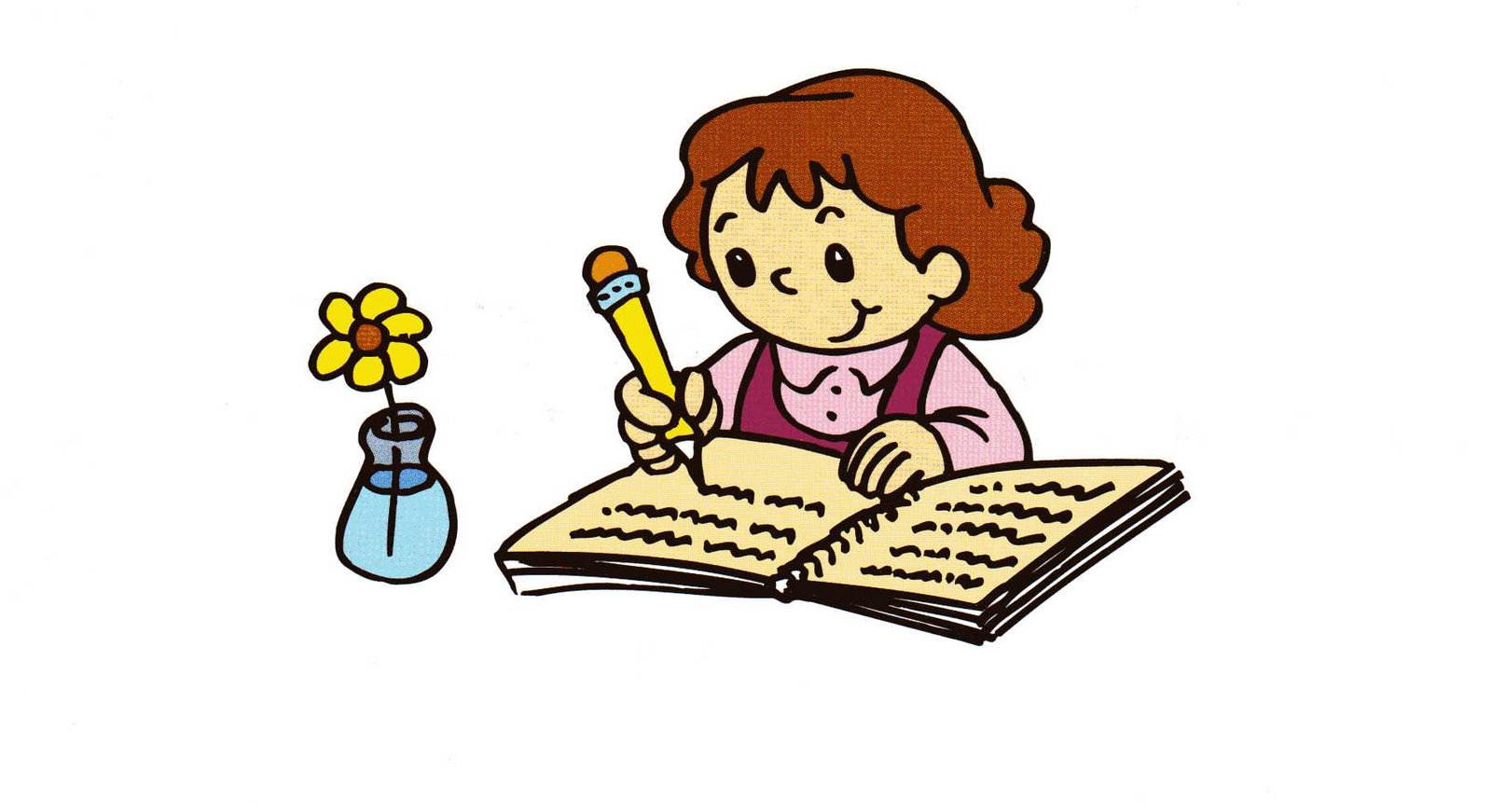 escribir				cartas					en mi cuaderno ____________________________________________________________________________________________Hacer: to do or to make somethingNo me gusta hacer tarea.Yo hago tarea.			Nosotros hacemos tarea.Tú haces tarea.			Él/ella hace tarea.			Ellos/Ellas hacen tarea.